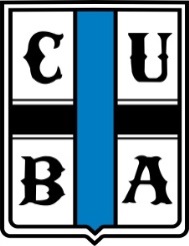 Clases de Windsurf en CUBA - Temporada 2017 / 18¿Cómo son las clases?Las clases son grupales, de hasta máximo 4 alumnos. El curso consiste de 4 clases de 2 horas cada una durante el mes que te anotes.Se van a dar los Sábados y Domingos en tres horarios: 11:00 - 13:00 hs.;  14:30 - 16:30 hs.;  16:30 - 18:30 hs.Nota: Cuanto antes te anotes, mas vas a poder practicar el resto de la temporada para aprovechar el buen tiempo y afianzar conocimientos!  (No esperes al final porque en los últimos años muchos socios se quedaron sin cupos y con las ganas de anotarse)¿Cuál es el precio?$1.878 por mes (Total 8 horas de práctica en el agua)Mucho más barato que en cualquier otro lugar, y de paso vas conociendo el spot y a los windsurfistas del club.¿Que necesito para las clases?Te damos tablas, velas y salvavidas. Las tablas son grandes y anchas, lo que las hace muy estables y más fáciles para aprender.Lo único que tenés que traer es algún calzado para el agua (botas o zapatillas de neoprene, o zapatillas de lona que se puedan mojar), y si tenés, alguna remera de lycra.Los alumnos que hagan el curso van a poder seguir practicando con las tablas del Club en los horarios que no se den clases!
¿Cómo me inscribo y elijo turno?Los cupos serán asignados por orden de inscripción.Para inscribirte completa la ficha en: https://docs.google.com/forms/d/1KDeVIn4s3ulA05ytGyzjjTBkgoPJxbXRK-T8txQ4el0/edit?c=0&w=1y cualquier duda escribínos un mail a: windsurf@cuba.org.ar  o  al grupo “CUBA Windsurf” de Facebook.Saludos y bienvenidos al deporte!Capitanía de Windsurf